It’s a rainy day - songLet’s go outside, look at the skyThe sky is grey, it’s a rainy day, it’s a rainy dayLet’s go outside, look at the skyThe sky is grey, it’s a windy day, it’s a windy dayLet’s go outside, look at the skyThe sky is grey, it’s a cloudy day, it’s a cloudy dayLet’s go outside, look at the skyThe sky is grey, it’s a foggy day, it’s a foggy dayWords: rainy, windy, cloudy, foggy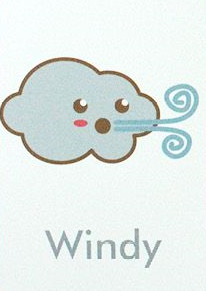 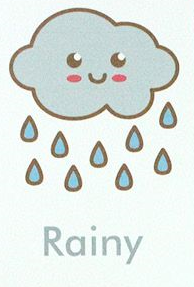 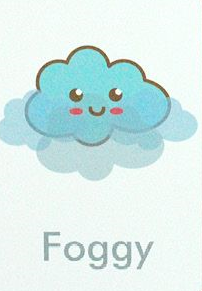 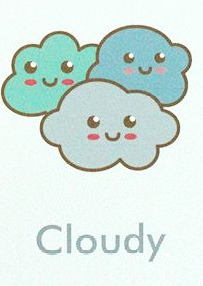 